New York City Council Discretionary Funding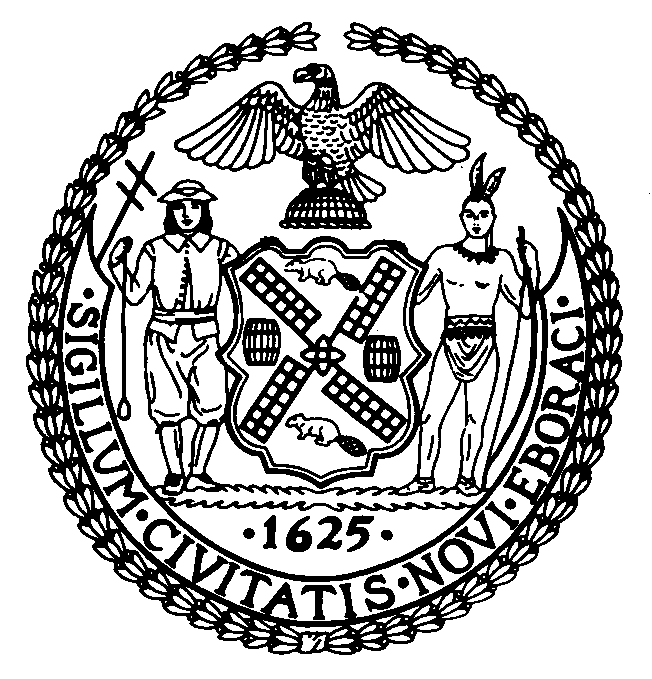 Fiscal Year 2019Conflicts of Interest DisclosureLegal Name of Organization  	Federal Employee Identification Number (FEIN/EIN)                                                                                                                    POSSIBLE CONFLICTS OF INTEREST WITH CITY ELECTED OFFICIALS AND THEIR ASSOCIATESReport personal and financial relationships between all City Elected Officials, persons or firms associated with the City Elected Official, and the organization and its staff that could give rise to an actual conflict of interest or the appearance of a possible conflict of interest.City Elected Official: Ch.68, S.2601(10)•    New York City Mayor, Comptroller, Public Advocate, Borough President or Council Member“Associated” Person or Firm: Ch68, S. 2601.5•    Spouse, Domestic Partner, Child, Parent, Sibling of a City Elected Official:•    Person with whom the public servant has a business or other financial relationship•    Firms in which the City Elected Official has a present or potential interest•    Employees of the Sponsoring Council Member and / or Spouse, Domestic Partner, Child, Parent, Sibling of SuchEmployeesConnection to Organization Including:•    Organization’s Employee, Board Member, Director, Trustee, Officer or Consultant of the organization•    Persons with a direct or indirect financial interest in the organizationPersons who have received or will receive any direct or indirect financial benefit from the organization or from this fundingAttach additional sheets as needed.This MUST be signed and sent in even if you have no conflicts to disclose.Authorized Official:  		 Signature	DatePrint Name	TitleName,  Title,  Position  of  City  Official  or  AssociatedPersonName, Title, Position and Relationship of Person with OrganizationSample Disclosure:Council Member Chris MarksSample Disclosure:Council Member Marks serves on our board of directorsSample Disclosure:Carol Smith, Council Member Marks’ Chief of StaffSample Disclosure:Carol Smith, Chief of Staff to Council Member Marks, is one of our paid consultantsSample Disclosure:Jake Jock, Council Member Marks’ Deputy Chief of StaffSample Disclosure:Jake Jock’s son owns the business that supplied equipment to a baseball team that we sponsored123